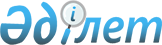 Бейімбет Майлин ауданы бойынша 2022-2023 жылдарға арналған жайылымдарды басқару және оларды пайдалану жөніндегі жоспарды бекіту туралы
					
			Мерзімі біткен
			
			
		
					Қостанай облысы Бейімбет Майлин ауданы мәслихатының 2022 жылғы 12 мамырдағы № 118 шешімі. Мерзімі өткендіктен қолданыс тоқтатылды
      "Қазақстан Республикасындағы жергілікті мемлекеттік басқару және өзін-өзі басқару туралы" 2001 жылғы 23 қаңтардағы Қазақстан Республикасы Заңының 6-бабы 1-тармағының 15) тармақшасына, "Жайылымдар туралы" 2017 жылғы 20 ақпандағы Қазақстан Республикасы Заңының 8-бабына сәйкес Бейімбет Майлин ауданының мәслихаты ШЕШТІ:
      1. Қоса беріліп отырған Бейімбет Майлин ауданы бойынша 2022-2023 жылдарға арналған жайылымдарды басқару және оларды пайдалану жөніндегі жоспар бекітілсін.
      2. Осы шешім алғашқы ресми жарияланған күнінен кейін күнтізбелік он күн өткен соң қолданысқа енгізіледі. Бейімбет Майлин ауданы бойынша 2022-2023 жылдарға арналған жайылымдарды басқару және оларды пайдалану жөніндегі жоспар
      1) Құқық белгілейтін құжаттар негізінде жер санаттары, жер учаскелерінің меншік иелері және жер пайдаланушылар бөлінісінде Бейімбет Майлин ауданының аумағында жайылымдардың орналасу схемасы (картасы) (Бейімбет Майлин ауданы бойынша 2022-2023 жылдарға арналған жайылымдарды басқару және оларды пайдалану жөніндегі жоспарына 1-қосымша);
      2) жайылым айналымдарының қолайлы схемалары (2022-2023 жылдарға арналған Бейімбет Майлин ауданы бойынша жайылымдарды басқару және оларды пайдалану жөніндегі жоспарына 2-қосымша);
      3) жайылымдардың, оның ішінде маусымдық жайылымдардың сыртқы және ішкі шекаралары мен алаңдары, жайылымдық инфрақұрылым объектілері белгіленген карта (Бейімбет Майлин ауданы бойынша 2022-2023 жылдарға арналған жайылымдарды басқару және оларды пайдалану жөніндегі жоспарына 3-қосымша);
      4) жайылым пайдаланушылардың су тұтыну нормасына сәйкес жасалған су көздерiне (көлдерге, өзендерге, тоғандарға, апандарға, суару немесе суландыру каналдарына, құбырлы немесе шахталы құдықтарға) қол жеткізу схемасы (Бейімбет Майлин ауданы бойынша 2022-2023 жылдарға арналған жайылымдарды басқару және оларды пайдалану жөніндегі жоспарына 4-қосымша);
      5) жайылымы жоқ жеке және (немесе) заңды тұлғалардың ауыл шаруашылығы жануарларының мал басын орналастыру үшін жайылымдарды қайта бөлу және оны берілетін жайылымдарға ауыстыру схемасы (Бейімбет Майлин ауданы бойынша 2022-2023 жылдарға арналған жайылымдарды басқару және оларды пайдалану жөніндегі жоспарына 5-қосымша);
      6) аудандық маңызы бар кент, ауылдық округ маңында орналасқан жайылымдармен қамтамасыз етілмеген жеке және (немесе) заңды тұлғалардың ауыл шаруашылығы жануарларының мал басын шалғайдағы жайылымдарға орналастыру схемасы (Бейімбет Майлин ауданы бойынша 2022-2023 жылдарға арналған жайылымдарды басқару және оларды пайдалану жөніндегі жоспарына 6-қосымша);
      7) ауыл шаруашылығы жануарларын жаюдың және айдаудың маусымдық маршруттарын белгілейтін жайылымдарды пайдалану жөніндегі күнтізбелік графигі (Бейімбет Майлин ауданы бойынша 2022-2023 жылдарға арналған жайылымдарды басқару және оларды пайдалану жөніндегі жоспарына 7-қосымша). Құқық белгілейтін құжаттар негізінде жер санаттары, жер учаскелерінің меншік иелері және жер пайдаланушылар бөлінісінде Бейімбет Майлин ауданының аумағында жайылымдардың орналасу схемасы (картасы)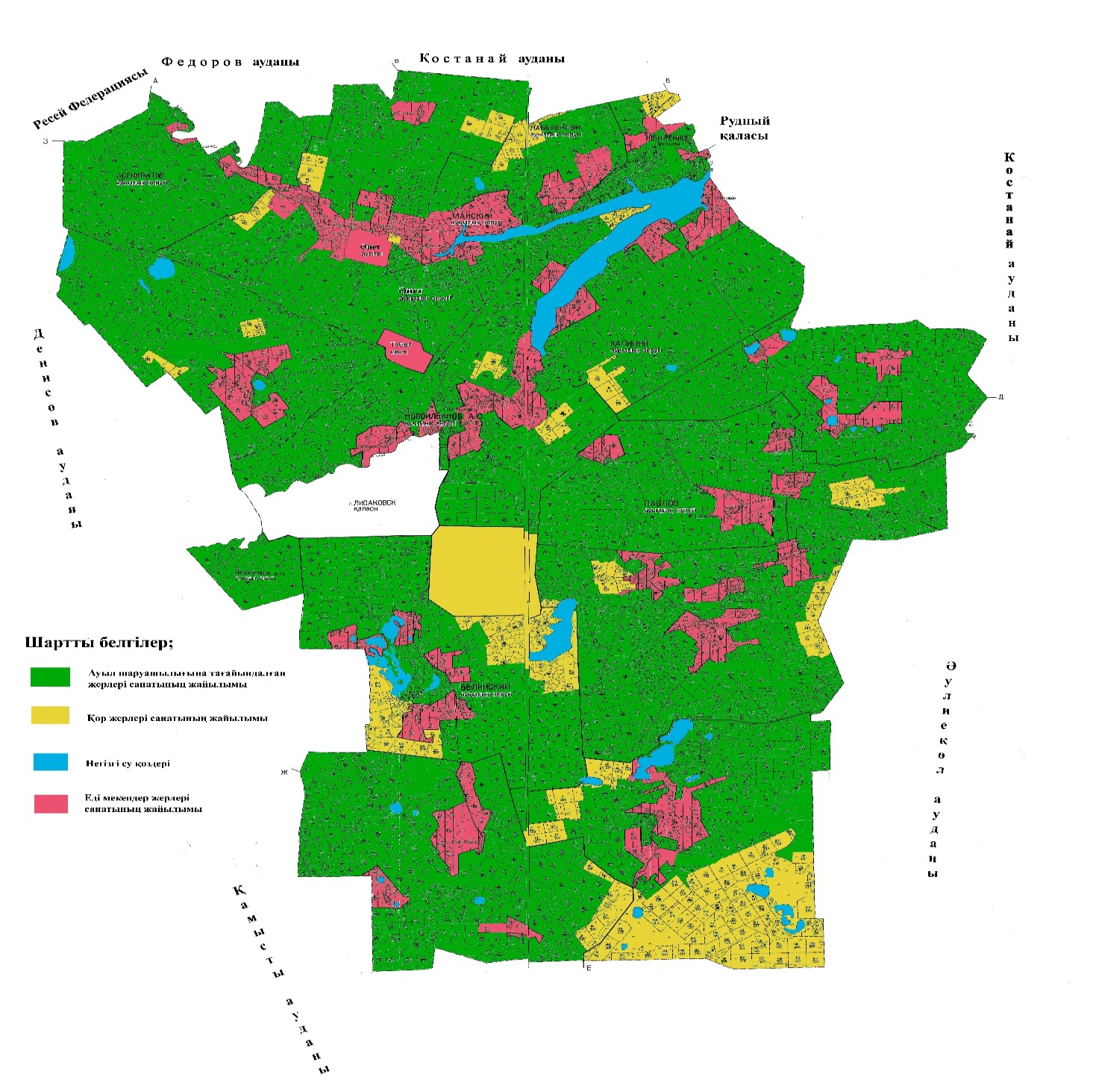  Бейімбет Майлин ауданының аумағында жайылымдардың орналасу схемасына (картасына) беріліп отырған жер учаскелерінің жер пайдаланушылар тізімі Жайылым айналымдарының қолайлы схемалары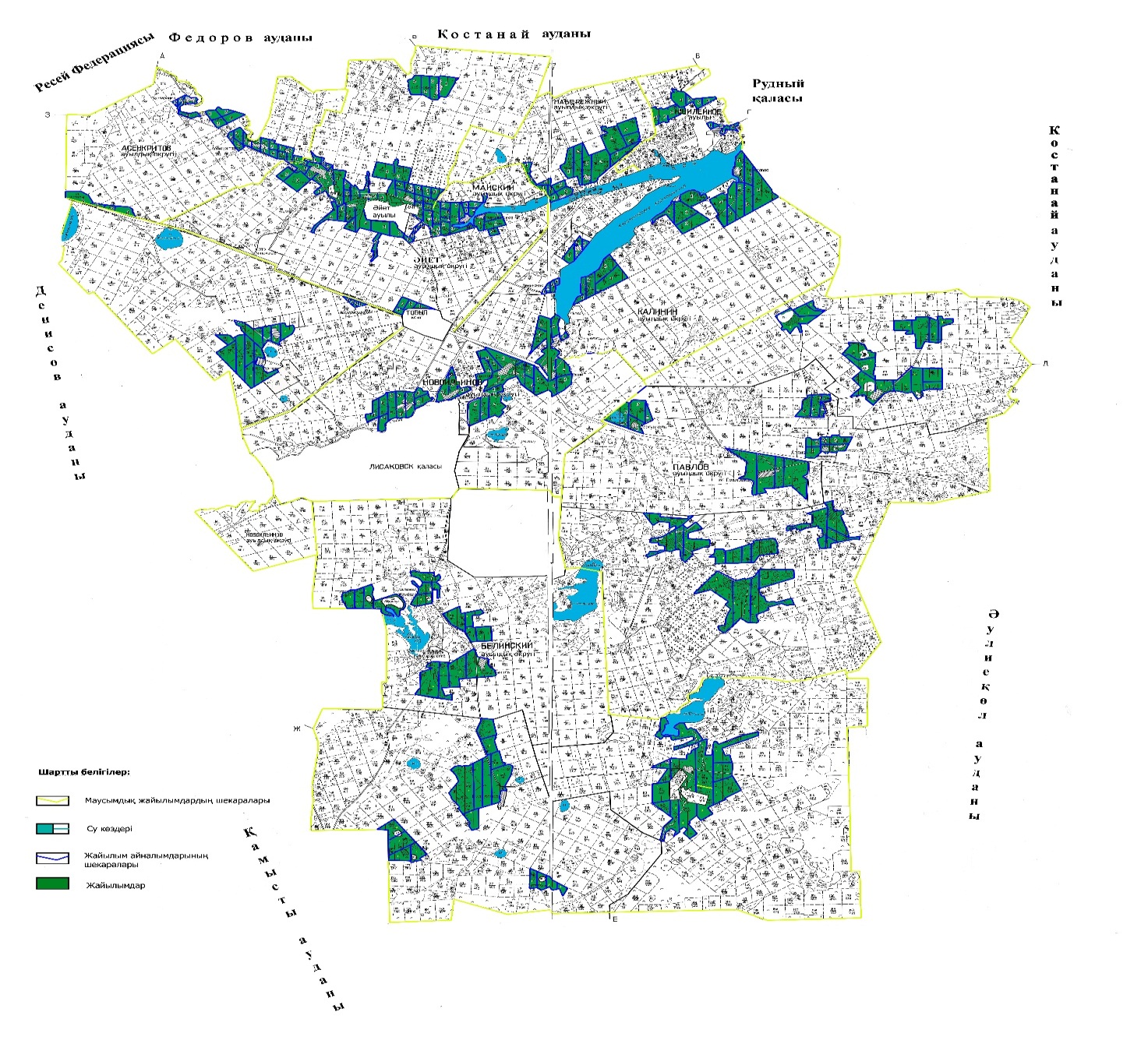 
      Ескертпе: 1, 2, 3, 4 –жылына қашаны пайдалану кезегі. Жайылымдардың, оның ішінде маусымдық жайылымдардың сыртқы және ішкі шекаралары мен алаңдары, жайылымдық инфрақұрылым объектілері белгіленген картасы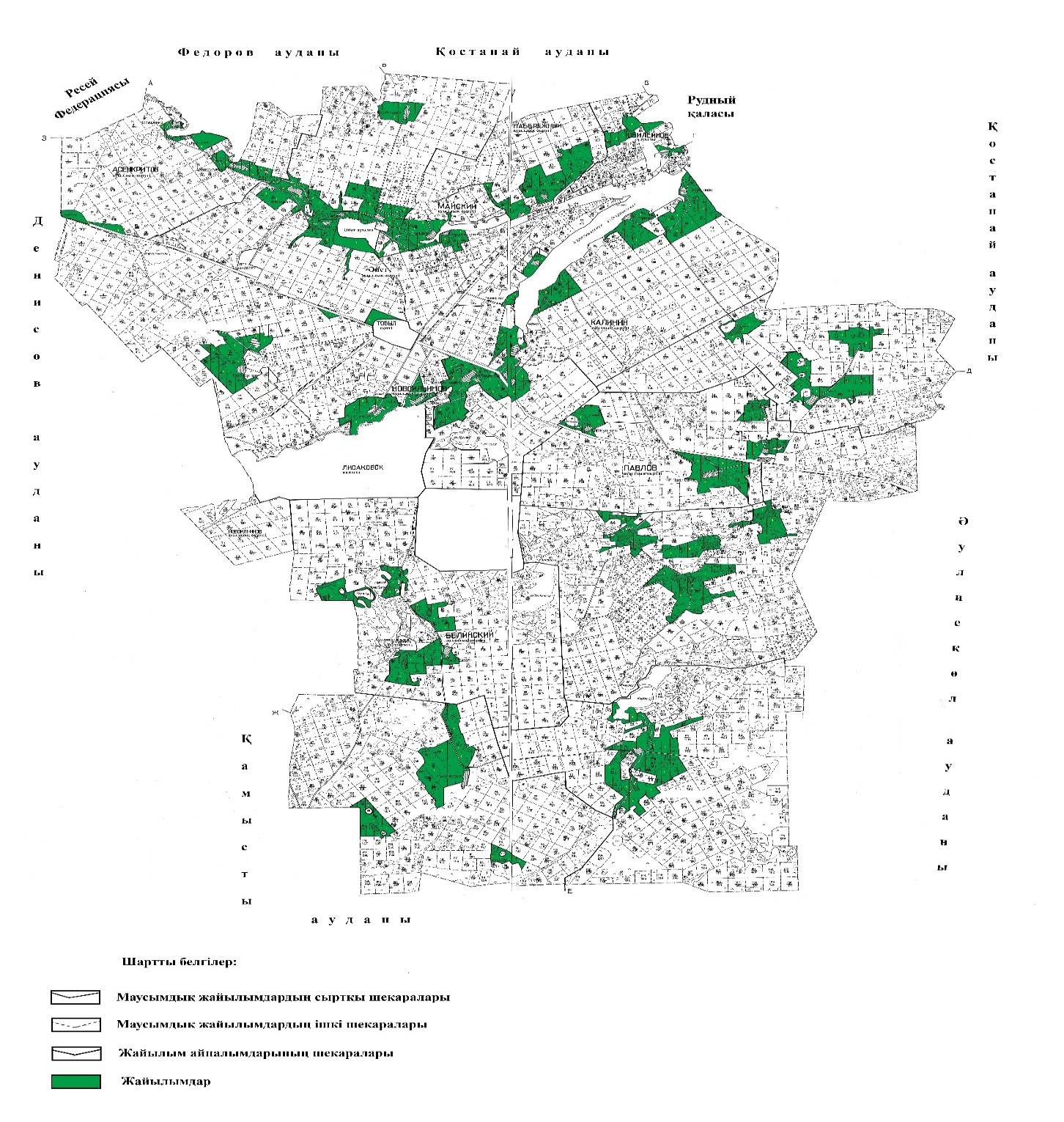 
      Бейімбет Майлин ауданы бойынша маусымдық жайылымдардың алаңы - 338825 гектарды құрайды. Оның ішінде ауыл шаруашылығы мақсатындағы жерлерде - 210918 гектар, елдi мекендердiң (қалалардың, кенттер мен ауылдық елдi мекендердiң) жерлерінде - 59350 гектар, су қоры жерлерінде - 151 гектар, өнеркәсiп, көлiк, байланыс, ғарыш қызметі, қорғаныс, ұлттық қауіпсіздік мұқтажына арналған жер және ауыл шаруашылығына арналмаған өзге де жер – 4816 гектар, босалқы жерлерінде - 63590 гектар. Жайылым пайдаланушылардың су тұтыну нормасына сәйкес жасалған су көздерiне (көлдерге, өзендерге, тоғандарға, апандарға, суару немесе суландыру каналдарына, құбырлы немесе шахталы құдықтарға) қол жеткізу схемасы
      Бір ауыл шаруашылық жануарына су тұтынудың орташа тәуліктік нормасы Қазақстан Республикасы Премьер-Министрі орынбасары – Қазақстан Республикасы Ауыл шаруашылық министрінің 2016 жылғы 30 желтоқсандағы № 545 бұйрығымен бекітілген Су тутынудың және су бұрудың үлестік нормаларын әзірлеу жөніндегі әдістемеге сәйкес (Нормативтік құқықтық актілерді мемлекеттік тіркеу тізілімінде № 14827 болып тіркелген) анықталады.
      Суару немесе суландыру каналдарын жоқ.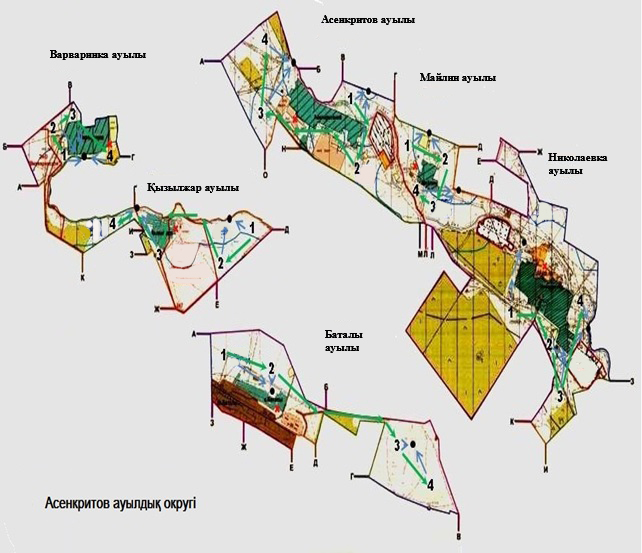 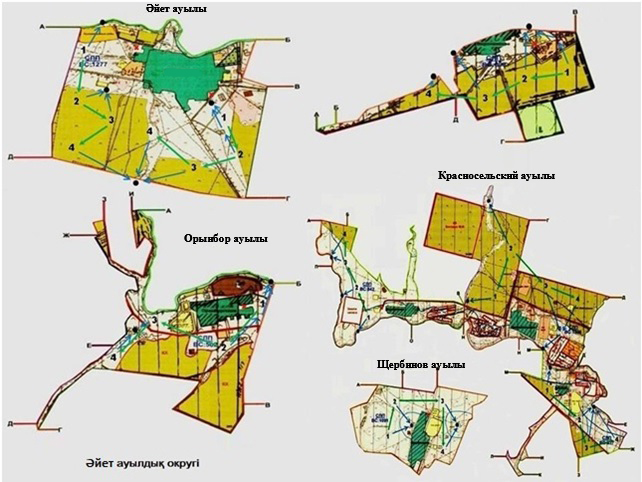 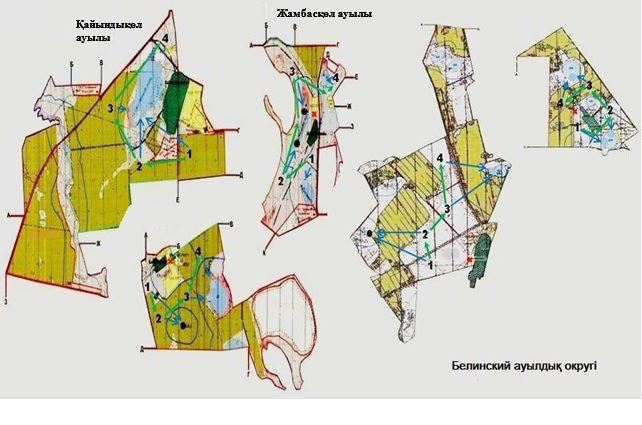 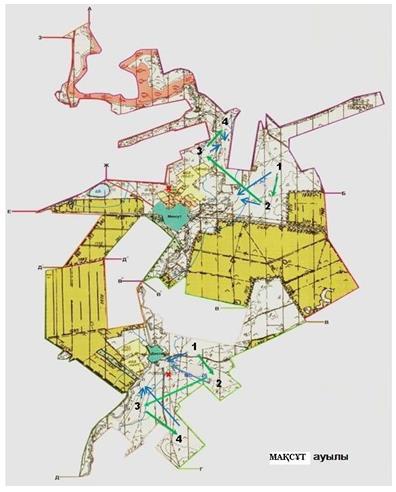 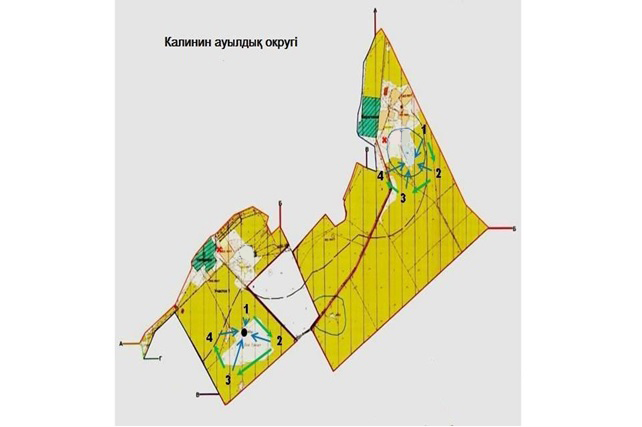 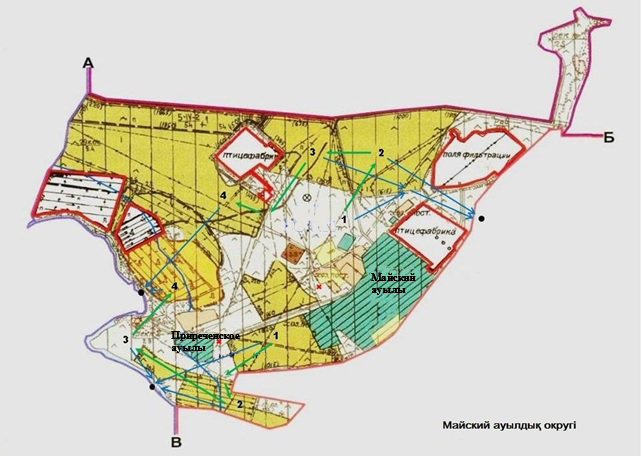 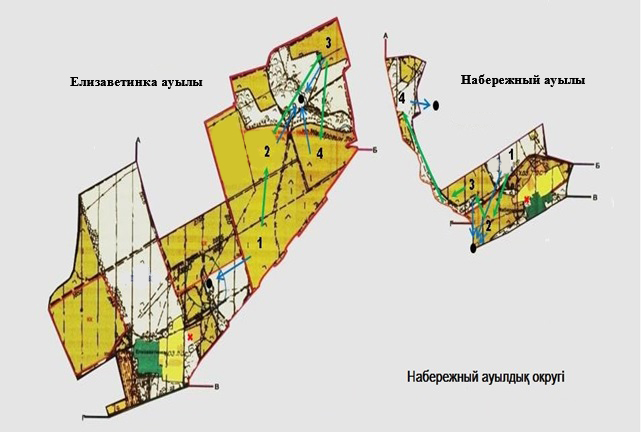 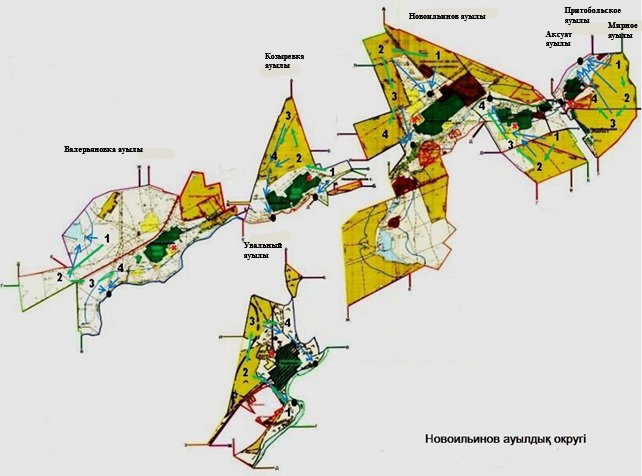 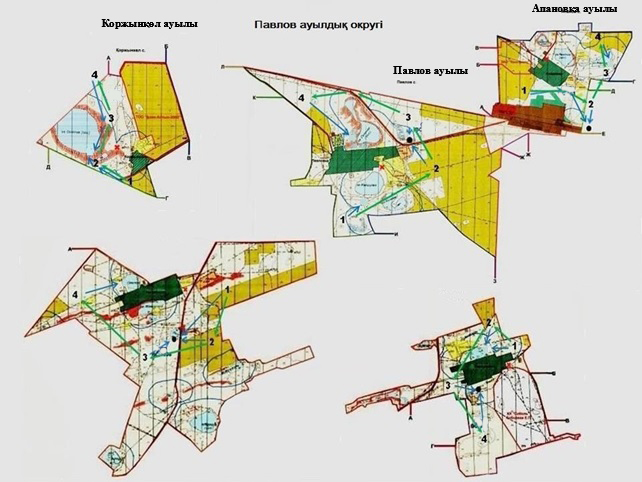 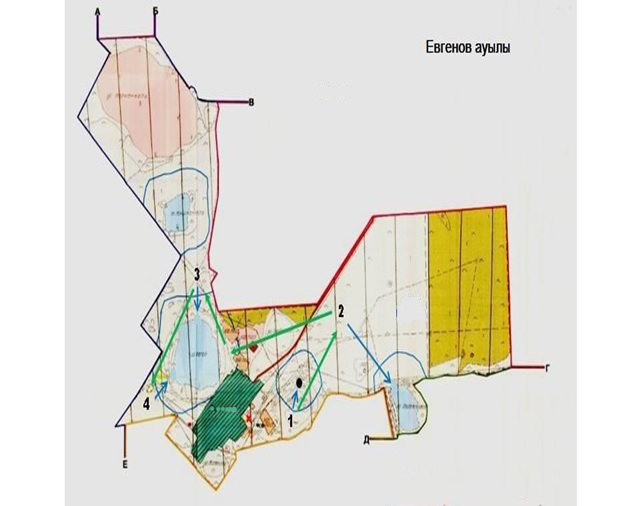 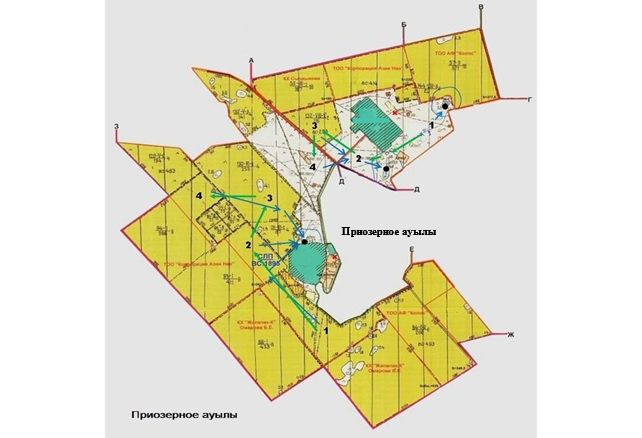 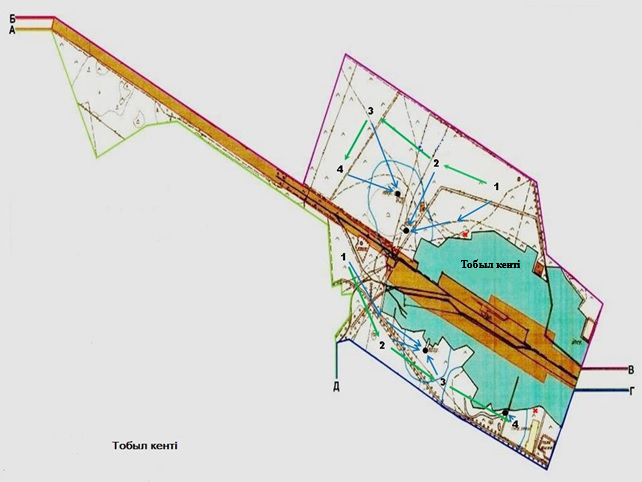 
      Шартты белгілер: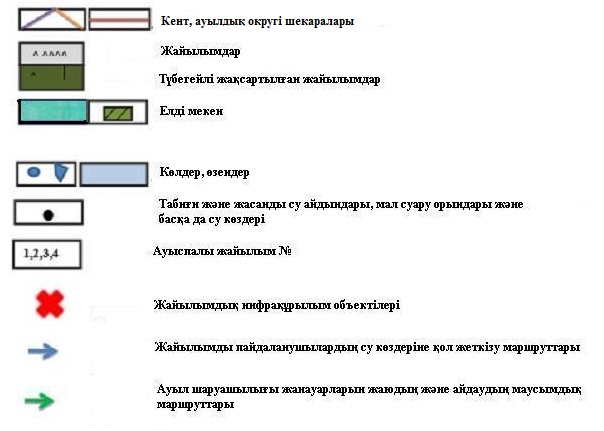  Жайылымы жоқ жеке және (немесе) заңды тұлғалардың ауыл шаруашылығы жануарларының мал басын орналастыру үшін жайылымдарды қайта бөлу және оны берілетін жайылымдарға ауыстыру схемасы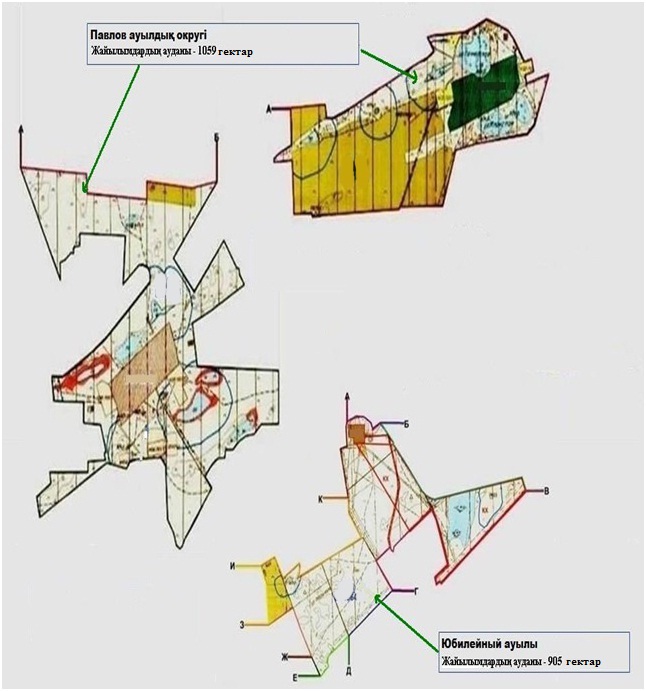  Кент, ауылдық округ маңында орналасқан жайылымдармен қамтамасыз етілмеген жеке және (немесе) заңды тұлғалардың ауыл шаруашылығы жануарларының мал басын шалғайдағы жайылымдарға орналастыру схемасы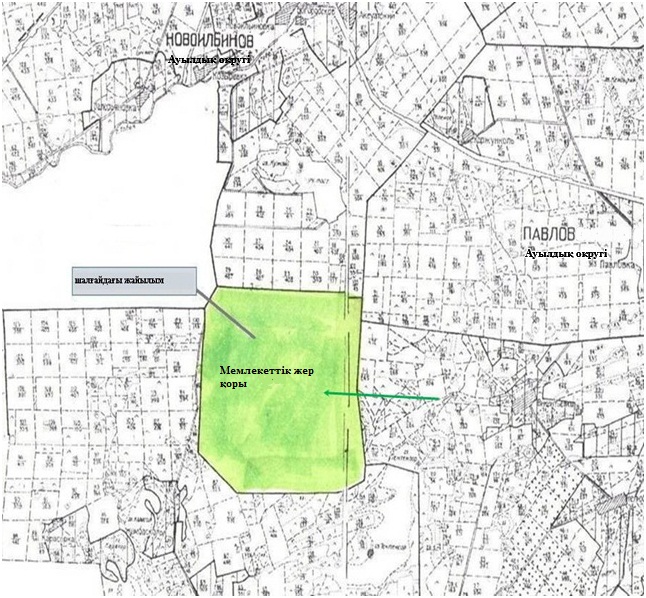 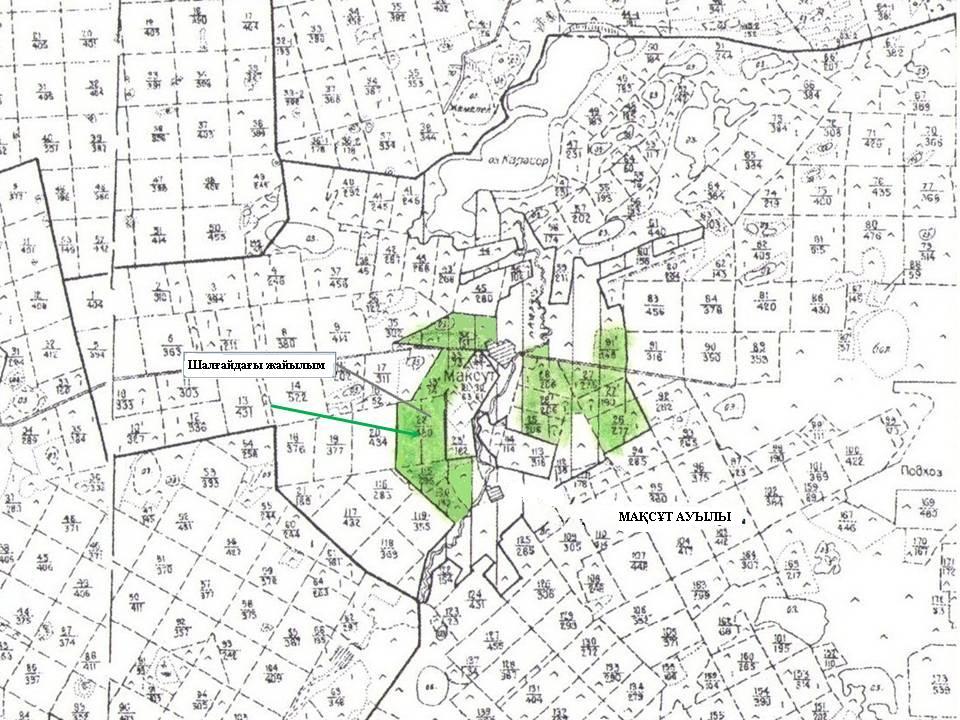  Ауыл шаруашылығы жануарларын жаюдың және айдаудың маусымдық маршруттарын белгілейтін жайылымдарды пайдалану жөніндегі күнтізбелік графигі
					© 2012. Қазақстан Республикасы Әділет министрлігінің «Қазақстан Республикасының Заңнама және құқықтық ақпарат институты» ШЖҚ РМК
				
      Аудан мәслихатының хатшысы 

С. Сапабеков
Мәслихаттың2022 жылғы "12" мамырдағы№ 118 шешіміне қосымшаБейімбет Майлинауданы бойынша2022-2023 жылдарғаарналған жайылымдардыбасқару және олардыпайдалану жөніндегіжоспарына1-қосымша
№
Жер пайдаланушылардың тегі, аты, әкесінің аты (аты)
1
Абдуллин Корганбек Окасович 
2
Абденов Данияр Ашимович
3
Авдрахманов Амангельды Серпаевич
4
Агибаев Самат Маратович 
5
Айтуған Алмат Қобландыұлы 
6
Алиева Галия Советкалиевна
7
Альмамбетов Жакслык Исанович
8
Андрейковец Николай Борисович 
9
Антоний Александр Анатольевич
 10
Ахметжанов Серик Каиржанович
 11
Бабарыко Юрий Николаевич
 12
Балмухамбетов Казбек Бахитжанович
 13
Байкасов Естай Нургалиевич
 14
Байнакатов Агыбай Магзумханович
 15
Бекбасов Асхат Мейрбекович
 16
Бейбитов Қайрат Хамитбекович
 17
Бейсембаева Ахметвали Амантаевич
 18
Берзинш Гунар Арвидович
 19
Богодух Валерий Михайлович
 20
Брык Виталий Владимирович
 21
Бурбаев Сапарбек Акпарович
 22
Буханов Кадыржан Кинжебекович
 23
Бушкин Петр Степанович
 24
Бушкина Татьяна Михайловна
 25
Витвицкий Олег Витальевич
 26
Горбань Николай Николаевич
 27
Гуменюк Александр Васильевич
 28
Гуренко Анатолий СемҰнович
 29
Гуторов Николай Петрович
 30
Демченко Николай Александрович
 31
Деревянкин Юрий Петрович
 32
Джафаров Эльхан Исмаил оглы
 33
Джакушев Марат Кабидуллович
 34
Досмухамбетов Талгат Селханович
 35
Ержанов Муслим Галиханович
 36
Жабакова Мария Собетовна
 37
Жампеисов Адылхан Чингисханович
 38
Жампеисов Ринат Адылханович
 39
Жампиисов Алимкан Чингисканович
 40
Жумагулов Серикбай Жумагулович
 41
Захаров Василий Анатольевич
 42
Ибрашев Мырзахан Бакуатович
 43
Ибрашева Лариса Васильевна
 44
Имангазин Максут Ниязович
 45
Исаев Узбек Алиевич
 46
Искаков Едиге Ибрагимович
 47
Исмаилов Джаваншир Ясын-оглы
 48
Кабацкий Юрий Николаевич
 49
Кабылтаев Мурат Дамдинович
 50
Кадамбаев Серикбай Данекенович
 51
Кайранбаев Талгат Едилович
 52
Калиева Дамеля Копиевна
 53
Киятов Калибек Каиркишович
 54
Кузембаев Кайрат Бекпергенович
 55
Кулиева Тамара Владимировна
 56
Кулиев Николай Баширович
 57
Культмухамбетов Батырхан Борамбаевич
 58
Құмар Қайрат Құмарұлы
 59
Кожахметов Максут Серикбаевич
 60
Кожбанов Берикбай Файзоллович
 61
Колбик Татьяна Николаевна
 62
Копжасаров Марат Борисович
 63
Кравчук Иван Владимирович
 64
Лаврик Татьяна Викторовна
 65
Лакисов Виктор Александрович
 66
Лакисов Олег Александрович
 67
Макишев Ермек Аманбаевич
 68
Мояк Владимир Андреевич
 69
Мурзагулов Салимхан Салимжанович
 70
Муттакова Гульзада Бинагабдулловна
 71
Никитин Владимир Николаевич
 72
Нурахметов Сабит Габдулович
 73
Нурмухамбетов Жаксалык Ерназарович
 74
Папертный Алексей Николаевич
 75
Пащенко Вадим Анатольевич
 76
Пискорская Валентина Николаевна
 77
Позднякова Елена Викторовна
 78
Проданец Сергей Васильевич
 79
Раисов Сарсенбай Избасарович
 80
Регель Валерий Герасимович
 81
Руссу Александр Сергеевич
 82
Сагындыкова Кулямза
 83
Саламатова Светлана Анатольевна
 84
Саламатова Валентина Ивановна
 85
Сарсенова Зура Сапаровна
 86
Саханчук Раиса Андреевна
 87
Саханчук Виктор Степанович
 88
Сейдахметов Ерсен Сагинтаевич
 89
Скендиров Рамазан Аяпбергенович
 90
Соболев Евгений Павлович
 91
Сосновская Валентина Владимировна
 92
Тажбаев Хаджимурат Ирмухамбетович
 93
Токмагамбетов Еркан Сейткалимович
 94
Токсанов Курмангазы Умурзакович
 95
Трифонов Валентин Эдуардович
 96
Тугельбаев Сагынтай Шайзодаевич
 97
Тюлюбаев Жумагазы Умурзакович
 98
Тюлюбаев Жумагазы
 99
Усенов Айгали Аккалишевич
 100
Утеулин Бакберген Касымович
 101
Утеулина Шарапат Сарсенбаевна
 102
Хабиева Дания Бахиткереевна
103
Хамитов Жумабай Жуманазарович
 104
Шаяхметов Рамазан Сандибекович
 105
Шаяхметов Габижан Сандибекович
 106
Шангин Денис Анатольевич
 107
Шахолай Николай Викторович
 108
Шевченко Валерий Никитович
 109
Шукалов Андрей Николаевич
 110
Шупов Мурат Утимратович
 111
Щербинин Николай Владимирович
 112
Юрченко Николай Юрьевич
 113
"Социально-предпринимательская корпорация "Тобол" акционерлік қоғамы
 114
"СЕВЕР ПТИЦА" акционерлік қоғамы
 115
"Автобусная Компания "Тобол" жауапкершілігі шектеулі серіктестігі
 116
"Аграрная фирма "Колос -II" жауапкершілігі шектеулі серіктестігі
 117
"АГРО-1010" жауапкершілігі шектеулі серіктестігі
 118
"Агротехнологическая Компания" жауапкершілігі шектеулі серіктестігі
 119
"Адлет - Т" жауапкершілігі шектеулі серіктестігі
 120
"Азия Алтын-2000" жауапкершілігі шектеулі серіктестігі
 121
"Айсултан-2016" жауапкершілігі шектеулі серіктестігі
 122
"Аксай Агро" жауапкершілігі шектеулі серіктестігі
 123
"АКТАС" жауапкершілігі шектеулі серіктестігі
 124
"АМИНА-2012" жауапкершілігі шектеулі серіктестігі
 125
АНАРА жауапкершілігі шектеулі серіктестігі
 126
"ATC Irrigation" жауапкершілігі шектеулі серіктестігі
 127
"Аят Агро" жауапкершілігі шектеулі серіктестігі
 128
"Баталинское" жауапкершілігі шектеулі серіктестігі
 129
"Белинское" жауапкершілігі шектеулі серіктестігі
 130
"Викторовское" жауапкершілігі шектеулі серіктестігі
 131
"Дубль" жауапкершілігі шектеулі серіктестігі
 132
"Жамбаскол" жауапкершілігі шектеулі серіктестігі
 133
"Жаса 12" жауапкершілігі шектеулі серіктестігі
 134
"им. Майлина" жауапкершілігі шектеулі серіктестігі
 135
"КИА - KZ" жауапкершілігі шектеулі серіктестігі
 136
"Крымское" жауапкершілігі шектеулі серіктестігі
 137
"МЕЧТА-98" жауапкершілігі шектеулі серіктестігі
 138
"МСС" жауапкершілігі шектеулі серіктестігі
 139
"Солнышко - 2005" жауапкершілігі шектеулі серіктестігі
 140
"Сулу" жауапкершілігі шектеулі серіктестігі
 141
"Тимофеевка-Агро" жауапкершілігі шектеулі серіктестігі
 142
"Тогызбай-Агро" жауапкершілігі шектеулі серіктестігі
 143
"Халвай - II" жауапкершілігі шектеулі серіктестігі
 144
"Шептыкуль-Агро" жауапкершілігі шектеулі серіктестігі
 145
"Шкуратов" жауапкершілігі шектеулі серіктестігі
 146
"S AGRO KZ" жауапкершілігі шектеулі серіктестігіБейімбет Майлинауданы бойынша2022-2023 жылдарғаарналған жайылымдардыбасқару және олардыпайдалану жөніндегіжоспарына2-қосымша
Жылдар
1 қаша
2 қаша
3 қаша
4 қаша
2022
көктемгі-жазғы мезгіл 1
жазғы мезгіл 2
күзгі мезгіл 3
демалатын қаша
2023
демалатын қаша
көктемгі-жазғы мезгіл 1
жазғы мезгіл 2
күзгі мезгіл 3Бейімбет Майлинауданы бойынша2022-2023 жылдарғаарналған жайылымдардыбасқару және олардыпайдалану жөніндегіжоспарына3-қосымшаБейімбет Майлинауданы бойынша2022-2023 жылдарғаарналған жайылымдардыбасқару және олардыпайдалану жөніндегіжоспарына4-қосымшаБейімбет Майлинауданы бойынша2022-2023 жылдарғаарналған жайылымдардыбасқару және олардыпайдалану жөніндегіжоспарына5-қосымшаБейімбет Майлинауданы бойынша2022-2023 жылдарғаарналған жайылымдардыбасқару және олардыпайдалану жөніндегіжоспарына6-қосымшаБейімбет Майлинауданы бойынша2022-2023 жылдарғаарналған жайылымдардыбасқару және олардыпайдалану жөніндегіжоспарына7-қосымша
№
Ауылдық округтер, кент атауы
2022 жылғы қашалар саны
2022 жылғы қашалар саны
2022 жылғы қашалар саны
2022 жылғы қашалар саны
2023 жылғы қашалар саны
2023 жылғы қашалар саны
2023 жылғы қашалар саны
2023 жылғы қашалар саны
№
Ауылдық округтер, кент атауы
1
2
3
4
1
2
3
4
1
Асенкритов ауылдық округі
көктемгі-жазғы мезгіл
жазғы мезгіл
күзгі мезгіл
демалатын қаша
демалатын қаша
көктемгі-жазғы мезгіл
жазғы мезгіл
күзгі мезгіл
2
Белинский ауылдық округі
көктемгі-жазғы мезгіл
жазғы мезгіл
күзгі мезгіл
демалатын қаша
демалатын қаша
көктемгі-жазғы мезгіл
жазғы мезгіл
күзгі мезгіл
3
Калинин ауылдық округі
көктемгі-жазғы мезгіл
жазғы мезгіл
күзгі мезгіл
демалатын қаша
демалатын қаша
көктемгі-жазғы мезгіл
жазғы мезгіл
күзгі мезгіл
4
Майский ауылдық округі
көктемгі-жазғы мезгіл
жазғы мезгіл
күзгі мезгіл
демалатын қаша
демалатын қаша
көктемгі-жазғы мезгіл
жазғы мезгіл
күзгі мезгіл
5
Набережный ауылдық округі
көктемгі-жазғы мезгіл
жазғы мезгіл
күзгі мезгіл
демалатын қаша
демалатын қаша
көктемгі-жазғы мезгіл
жазғы мезгіл
күзгі мезгіл
6
Новоильинов ауылдық округі
көктемгі-жазғы мезгіл
жазғы мезгіл
күзгі мезгіл
демалатын қаша
демалатын қаша
көктемгі-жазғы мезгіл
жазғы мезгіл
күзгі мезгіл
7
Павлов ауылдық округі
көктемгі-жазғы мезгіл
жазғы мезгіл
күзгі мезгіл
демалатын қаша
демалатын қаша
көктемгі-жазғы мезгіл
жазғы мезгіл
күзгі мезгіл
8
Әйет ауылдық округі
көктемгі-жазғы мезгіл
жазғы мезгіл
күзгі мезгіл
демалатын қаша
демалатын қаша
көктемгі-жазғы мезгіл
жазғы мезгіл
күзгі мезгіл
9
Тобыл кенті
көктемгі-жазғы мезгіл
жазғы мезгіл
күзгі мезгіл
демалатын қаша
демалатын қаша
көктемгі-жазғы мезгіл
жазғы мезгіл
күзгі мезгіл